1 вариант1. Посмотрите на карту Европы и подпишите названия стран, обозначенных на карте цифрами. Название каждой страны впишите в табличку под соответствующей цифрой. Максимум 5 баллов. По 1 баллу за каждую верную страну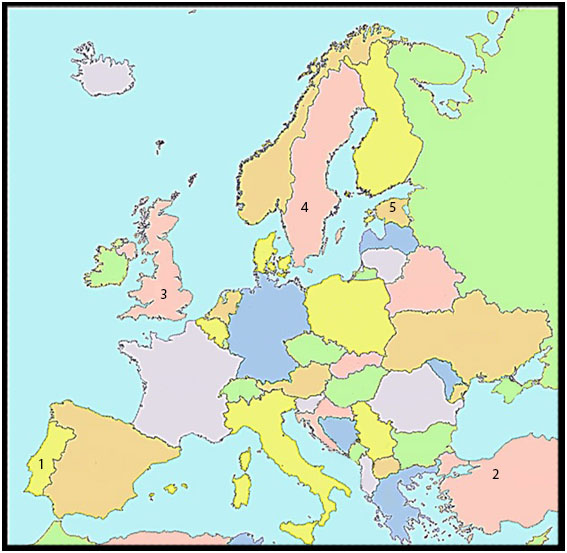 2. На картинках изображены здания в Петербурге. Отметьте под каждой из картинок, что за здание на ней изображено. Максимум 3 балла По 1 баллу за каждое верное здание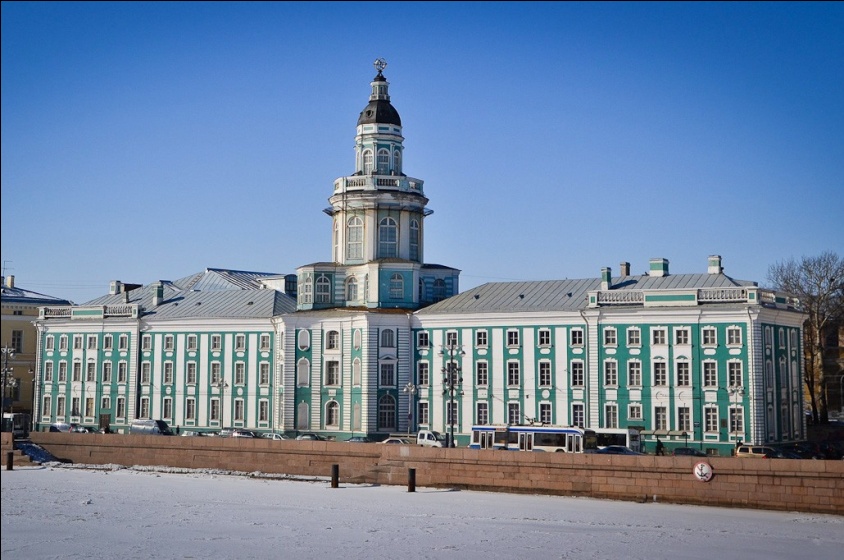 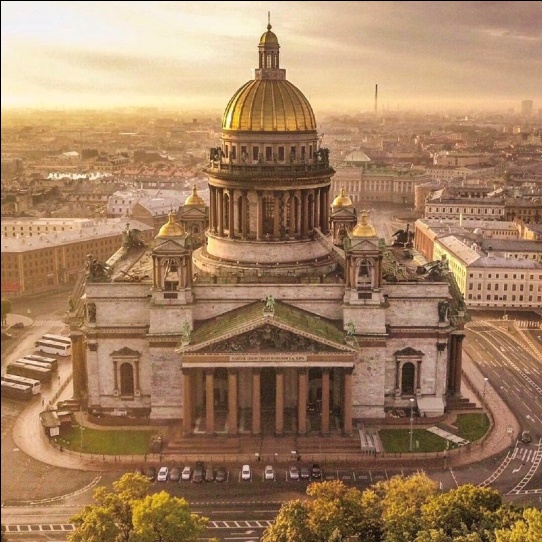 Кунсткамера                                                                      Исаакиевский собор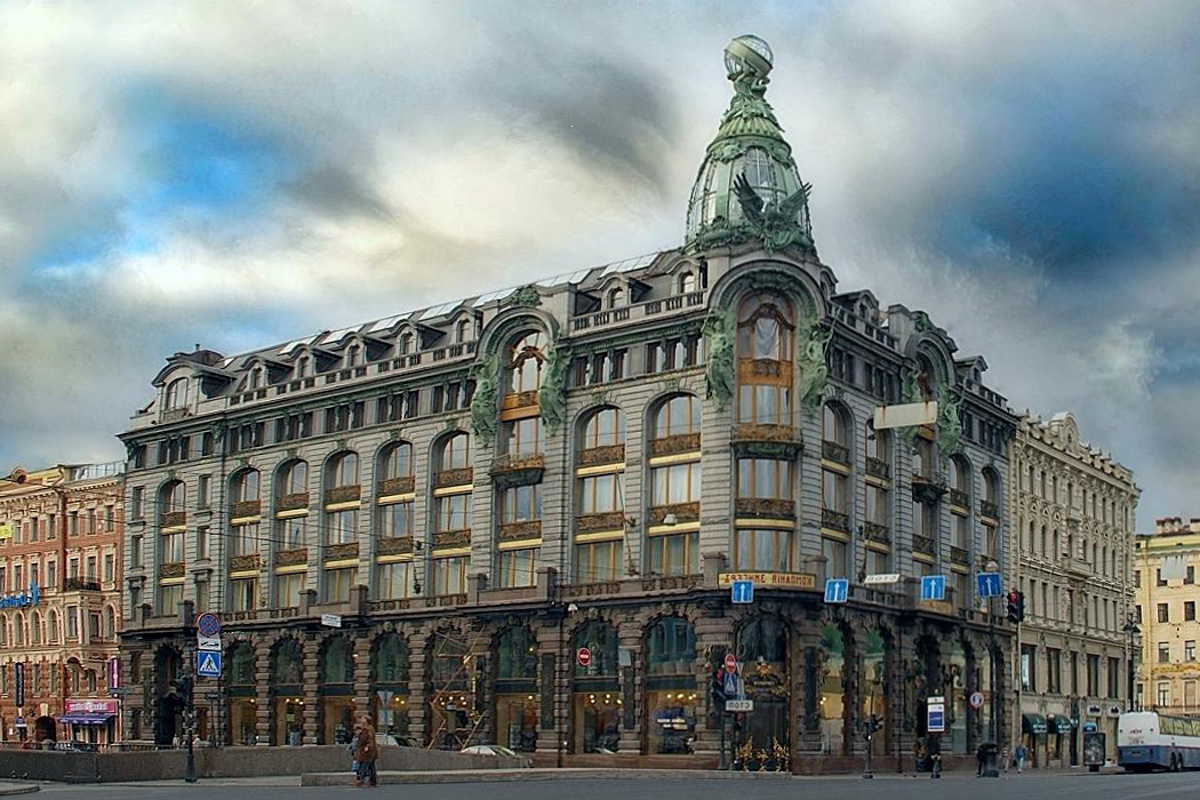 Дом книги/ Дом Зингера3. Расположите в хронологическом порядке произведения искусства. Максимум 1 балл. Если есть ошибка, то 0 баллов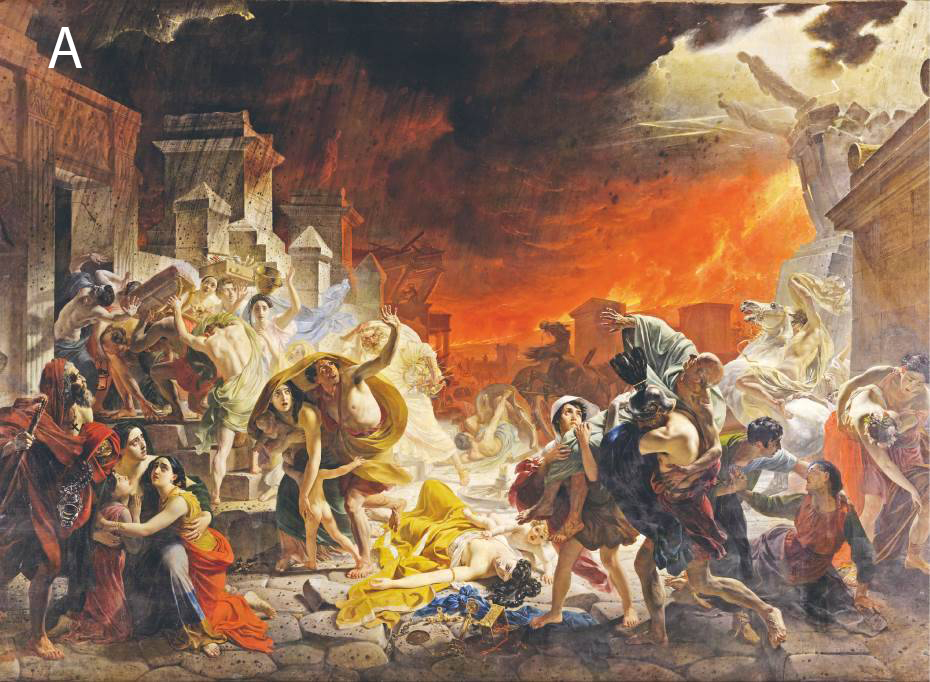 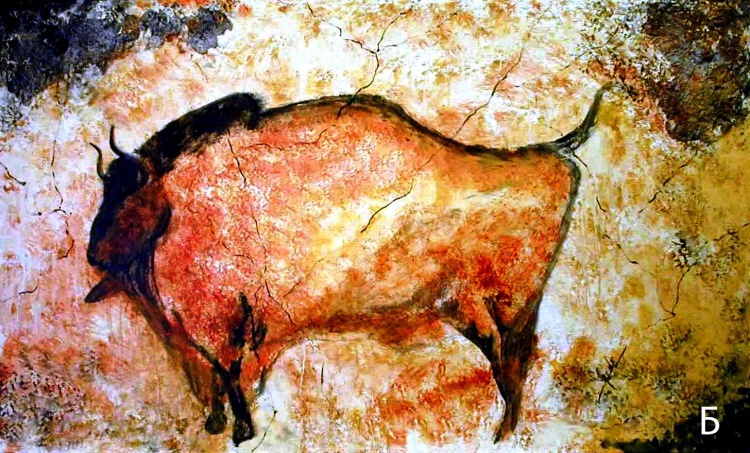 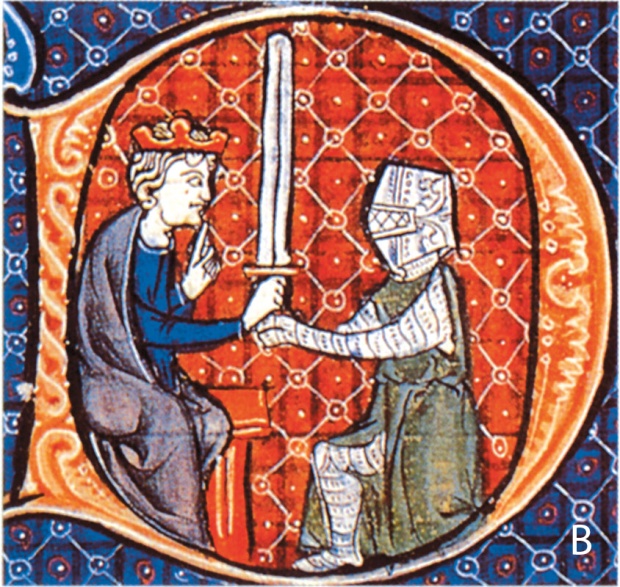 4. Для каждого объекта укажите, в какой стране он находится. Максимум 3 балла. По 1 баллу за каждую верную страну    Испания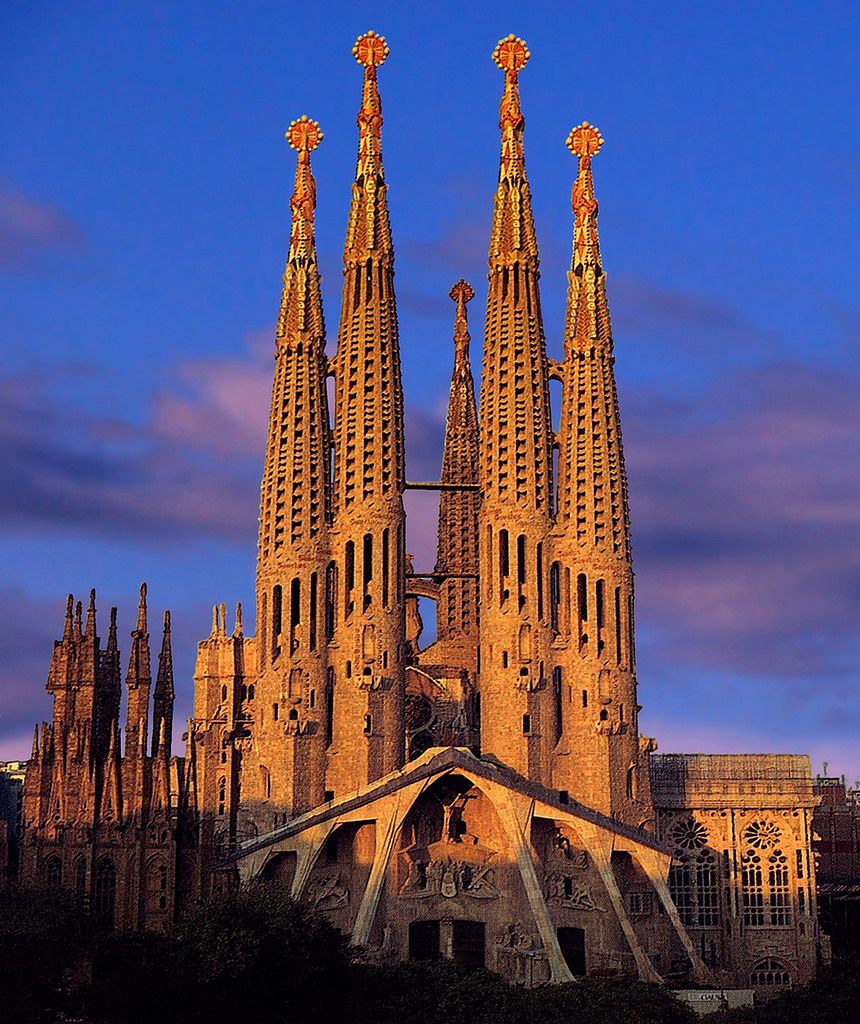                Франция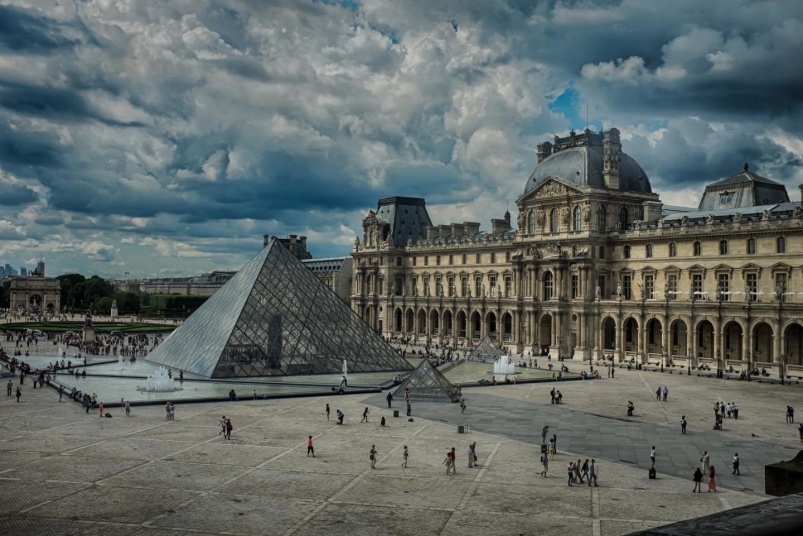   Россия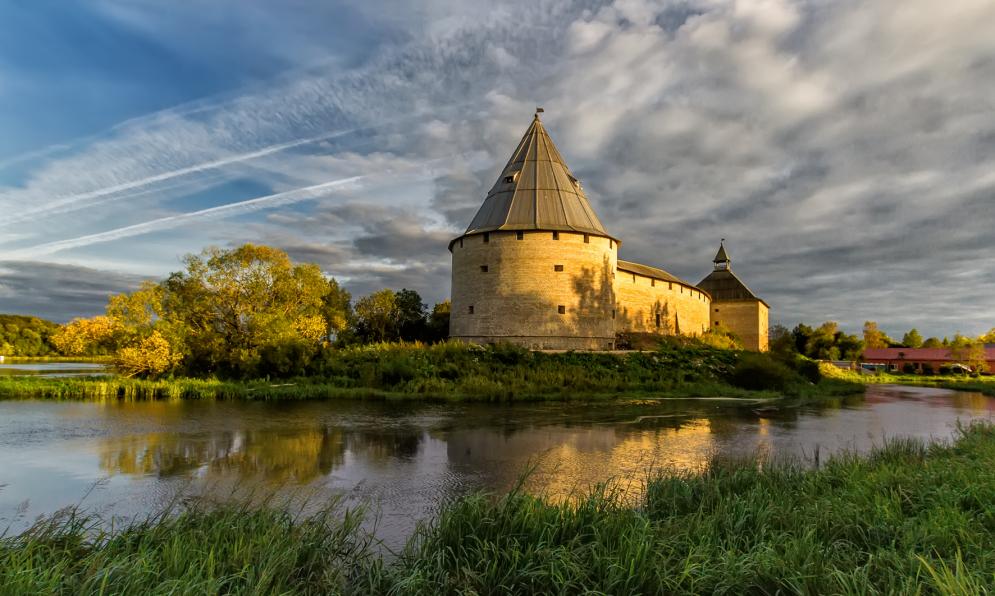 5.  Для каждого человека укажите, чем он известен, и страну, в которой жил. Максимум 6 балловПринимаются любые разумные ответы на вопрос "чем известен"6.  Расставьте исторических деятелей в хронологической последовательности (от более раннего к более позднему). Ответ запишите последовательностью букв в таблицу. Максимум 2 балла. Допустим 1 балл, если верно названа последовательность из 3 человек.А) Наполеон Бонапарт  Б) Микеланджело Буонарроти  В) Ярослав Мудрый Г) Рамзес IIГВБА7.  Поясните своими словами смысл каждого из крылатых выражений, перечисленных ниже.  Каждое из них пришло к нам из мифов Древней Греции. Если вы помните историю, связанную с этими выражениями, расскажите коротко и ее. Максимум 8 баллов8.  В ходе развития изобразительного искусства сформировались несколько классических жанров картин, которые обрели свои особенности и правила. Назовите два любых жанра и расскажите, что должно быть изображено на картинах этих жанров, следуя примеру. Максимум 4 баллаМогут быть названы:портрет- жанр изобразительного искусства, посвящённый изображению конкретного человека или группы людейпейзаж- жанр изобразительного искусства, в котором основным предметом изображения является природамарина- отдельное направление пейзажа, изображающее морской пейзаж, морской виднатюрморт- изображение неодушевлённых предметов, обычных вещей2 вариант1. Посмотрите на карту Европы и подпишите названия стран, обозначенных на карте цифрами. Название каждой страны впишите в табличку под соответствующей цифрой. Максимум 5 баллов. По 1 баллу за каждую верную страну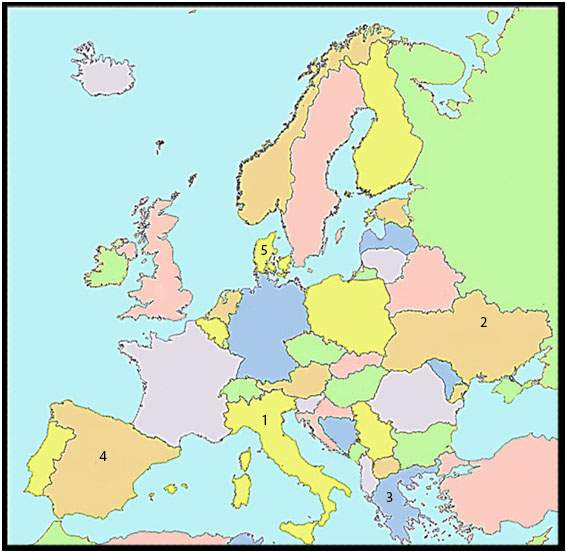 2. На картинках изображены здания в Петербурге. Отметьте под каждой из картинок, что за здание на ней изображено. Максимум 3 балла По 1 баллу за каждое верное здание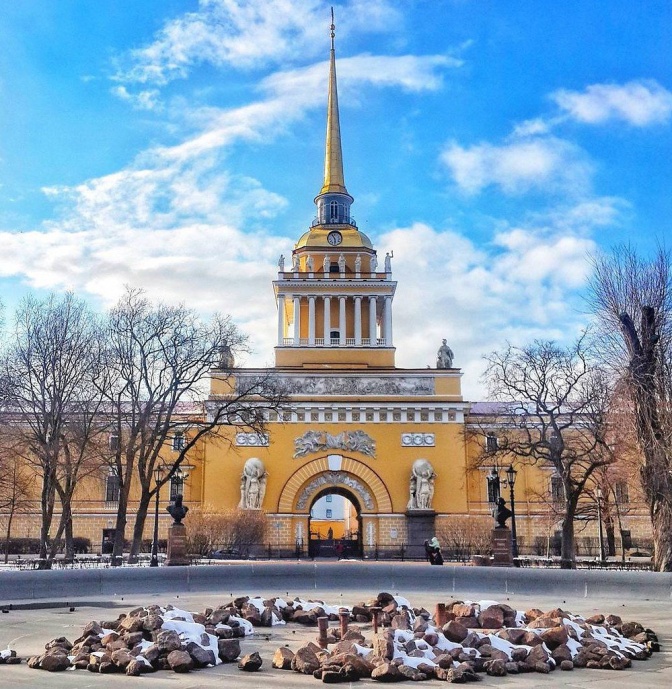 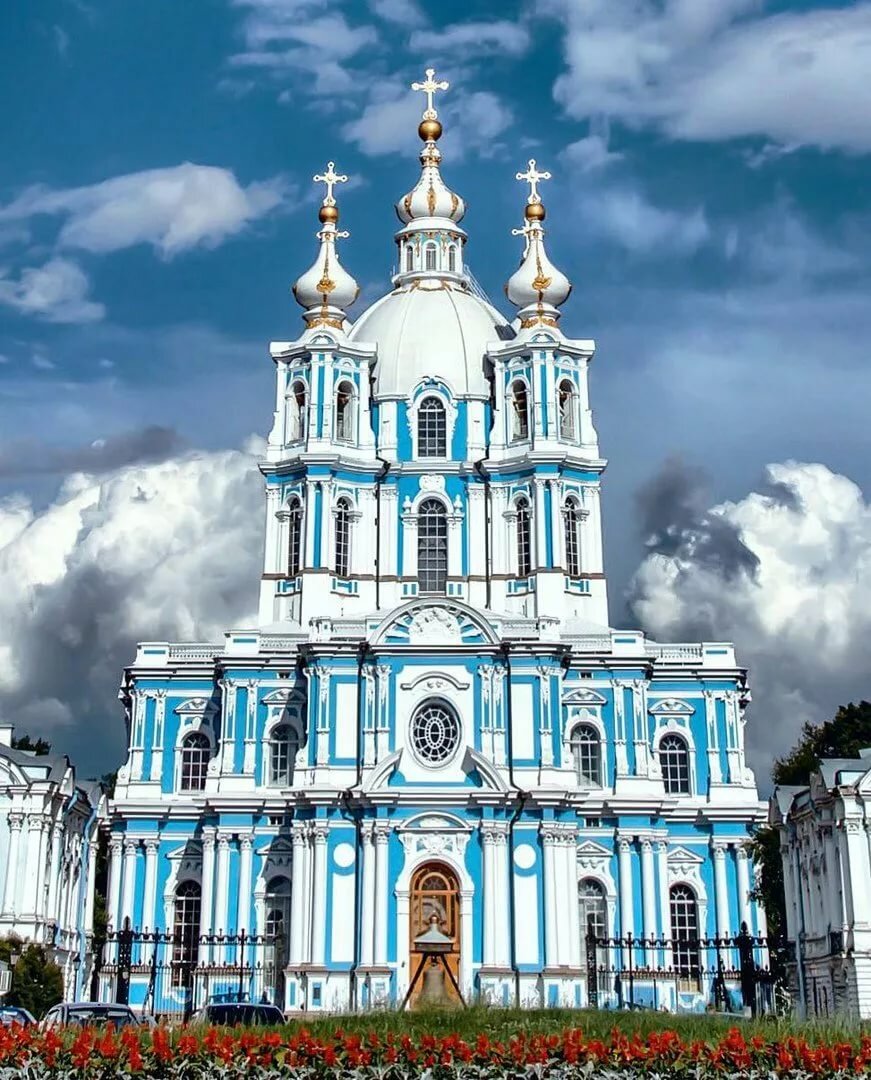 Адмиралтейство                                                                                Смольный собор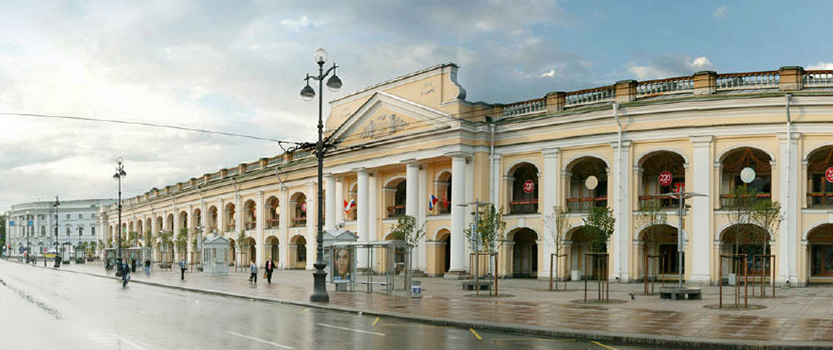 Гостиный двор3. Расположите в хронологическом порядке произведения искусства. Максимум 1 балл. Если есть ошибка, то 0 баллов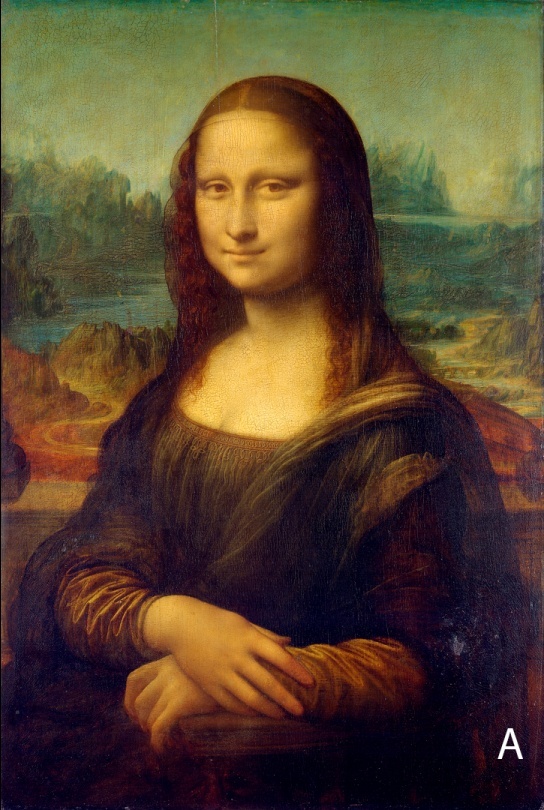 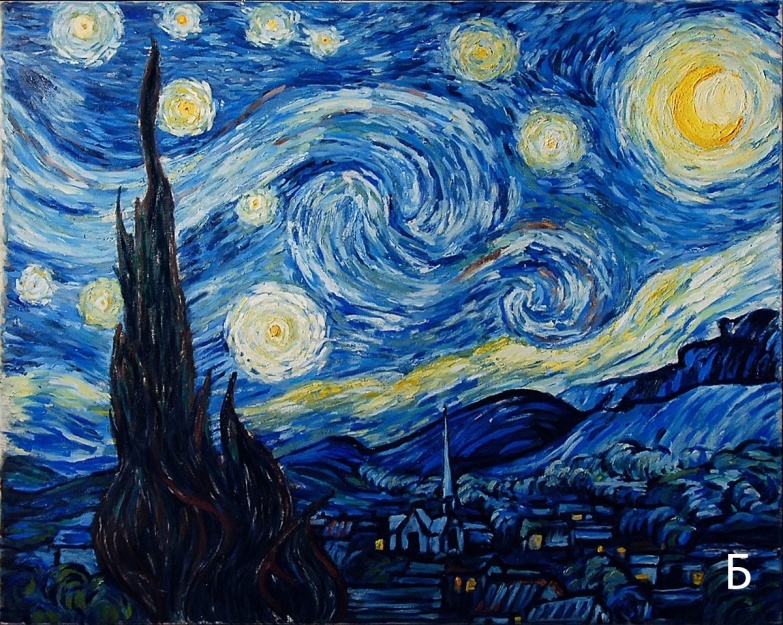 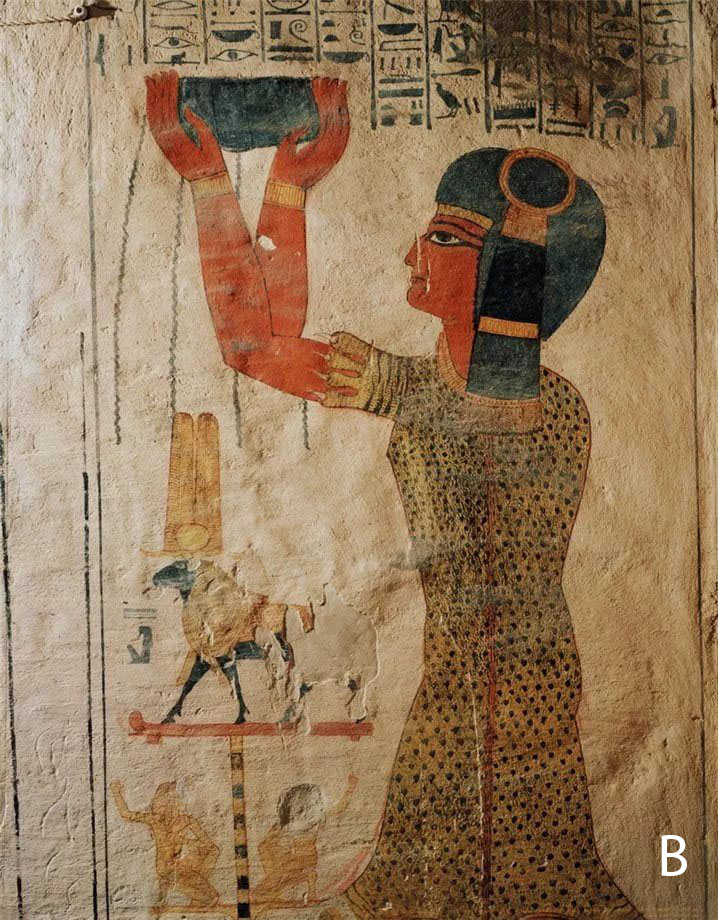 4. Для каждого объекта укажите, в какой стране он находится. Максимум 3 балла. По 1 баллу за каждую верную страну     Англия/Великобритания    Бразилия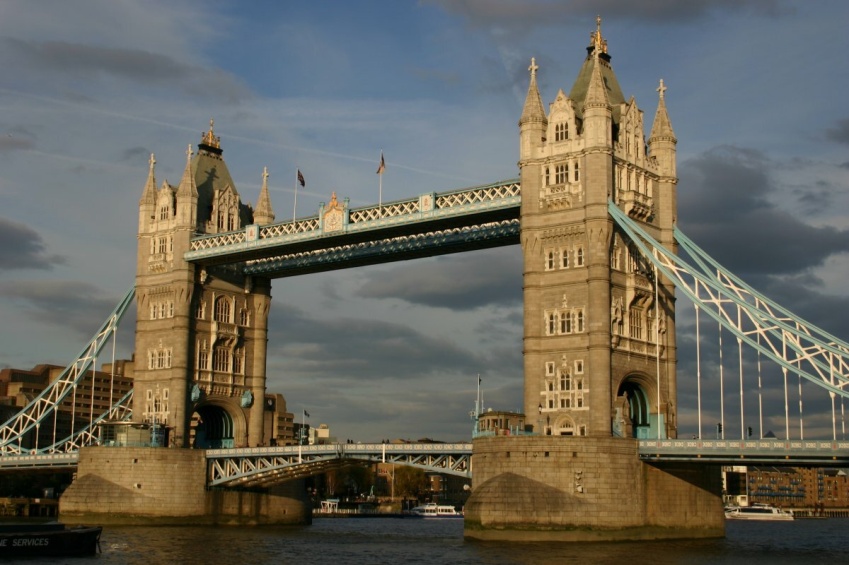 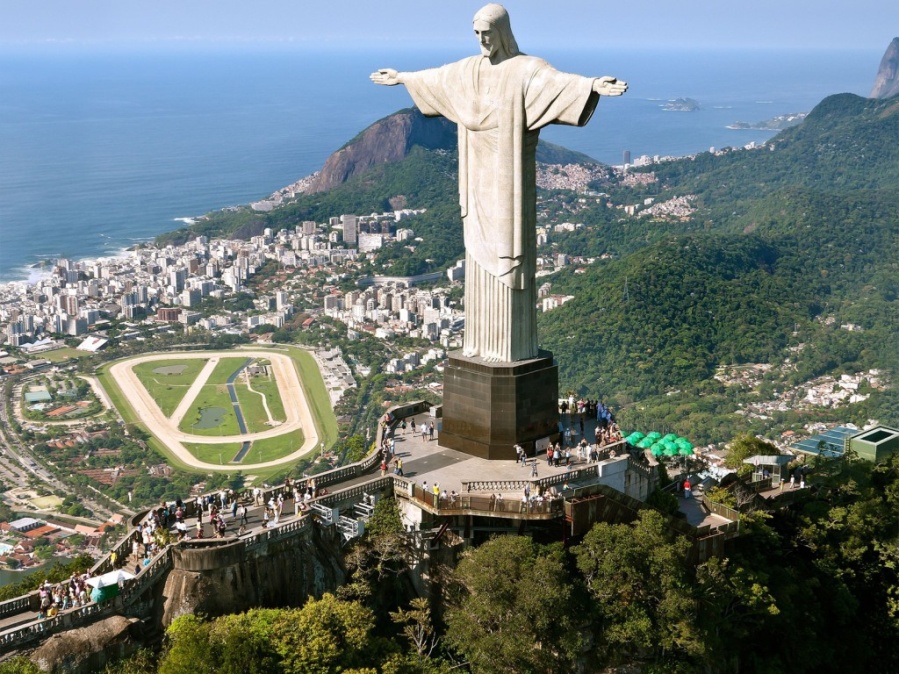     Италия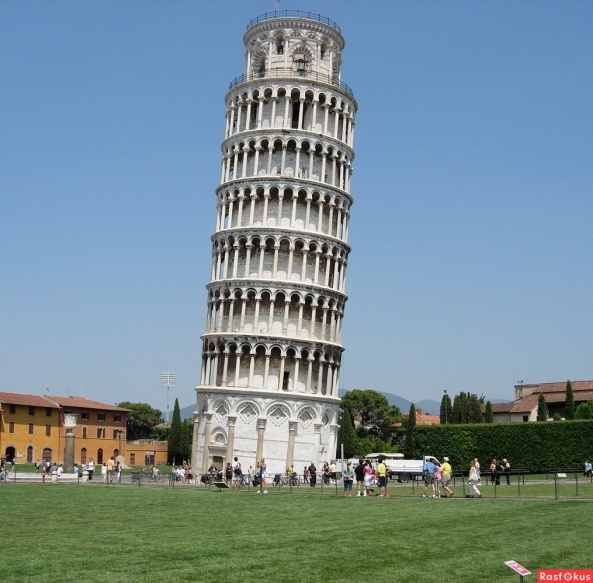 5.  Для каждого человека укажите, чем он известен, и страну, в которой жил. Максимум 6 балловПринимаются любые разумные ответы на вопрос "чем известен"6.  Расставьте исторических деятелей в хронологической последовательности (от более раннего к более позднему). Ответ запишите последовательностью букв в таблицу. Максимум 2 балла. Допустим 1 балл, если верно названа последовательность из 3 человек.А) Чингисхан Б) Иван Грозный В) Александр Македонский Г) СуворовВАБГ7.  Поясните своими словами смысл каждого из крылатых выражений, перечисленных ниже.  Каждое из них пришло к нам из мифов Древней Греции. Если вы помните историю, связанную с этими выражениями, расскажите коротко и ее. Максимум 8 баллов8.  В ходе развития изобразительного искусства сформировались несколько классических жанров картин, которые обрели свои особенности и правила. Назовите два любых жанра и расскажите, что должно быть изображено на картинах этих жанров, следуя примеру. Максимум 4 баллаМогут быть названы:портрет- жанр изобразительного искусства, посвящённый изображению конкретного человека или группы людейпейзаж- жанр изобразительного искусства, в котором основным предметом изображения является природамарина- отдельное направление пейзажа, изображающее морской пейзаж, морской виднатюрморт- изображение неодушевлённых предметов, обычных вещей12345ПортугалияТурцияАнглия/ВеликобританияШвецияЭстония123БВАЧеловекЧем известен  (1 балл за каждый верны ответ)Страна (1 балл за каждый верны ответ)КоперникФизик, механик, математик, автор гелиоцентрической системы мираПольшаМоцартКомпозитор/музыкантАвстрияЦезарьПолитик/полководец/консулРим/ Древний РимФразеологизмПояснение (2 балла за каждое верное )История возникновения  (2 балла за каждое верное)"Кануть в Лету"Оказаться забытым, исчезнуть из памятиЛета- река забвенья в царстве Аида, души пьют воду из реки и лишаются воспоминаний"Яблоко раздора"Предмет конфликта, спораЯблоко с надписью "Прекраснейшей" подброшено трем богиням и вызывает конфликт между ними. Спор богинь разрешает Парис. Отдаленным результатом становится Троянская войнаЖанр (1 балл за каждый верно названный жанр)Что изображено на картине (1 балл за каждое верное определение)Батальная живописьНа картинах этого жанра изображают сцены сражений12345ИталияУкраинаГрецияИспанияДания123ВАБЧеловекЧем известен  (1 балл за каждый верны ответ)Страна (1 балл за каждый верны ответНьютонФизик, математик, механикАнглияГомерпоэтДреняя ГрецияГалилейАстроном, физик, механикИталия/ПизаФразеологизмПояснение (2 балла за каждое верное )История возникновения  (2 балла за каждое верное)"Нить Ариадны"Путеводная нить, то, что помогает выйти из затруднительного положенияАриадна- дочь царя Миноса. Дала Тесею клубок нитки и помогла выйти из лабиринта после победы над Минотавром"Сизифов труд"Тяжелая, бессмысленная и постоянно повторяющаяся работаСизиф-строитель и царь Коринфа, после смерти приговорённый богами катить на гору в Тартаре тяжёлый камень, который, едва достигнув вершины, раз за разом скатывался внизЖанр (1 балл за каждый верно названный жанр)Что изображено на картине (1 балл за каждое верное определение)Жанровая живописьНа картинах этого жанра изображают сцены повседневной жизни.